SDC 1 – Figure 1. Renal functional and histological lesions after two weeks of CsA (CsA group, n=6) or vehicle (CTL group, n=6) treatment. Plasma creatinine for each rat is represented by a point with boxes representing the interquartile range for each group. Masson’s trichrome at magnification 200x shows tubular dilatation (cross) and vacuoles (arrow) in the CsA-treated rats.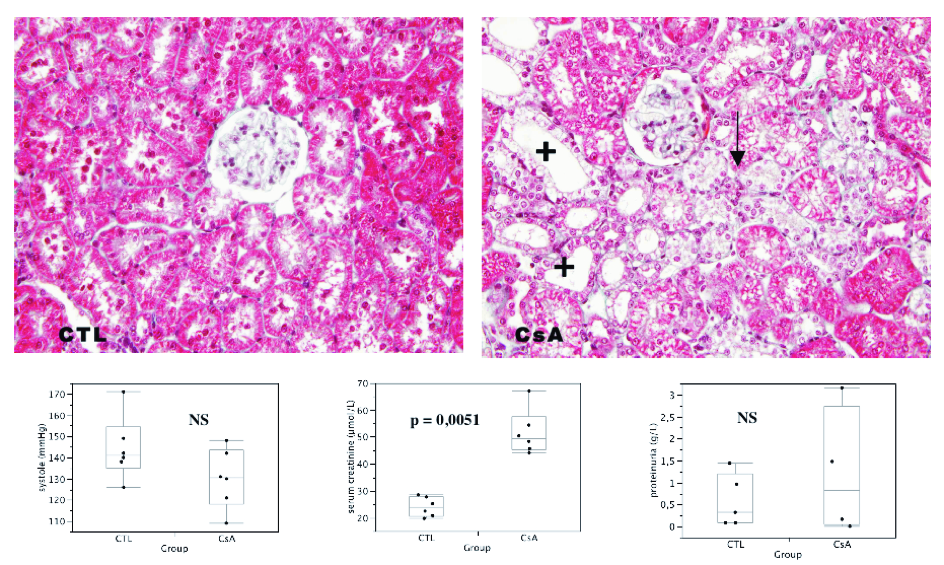 